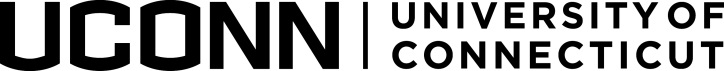 Report of Cash Over/ShortLocation: __________________________________________Date: ___________________Cashier: ____________________________Cash:    Over	  Short		Amount:  $____________  	Change Fund 	Amount of Fund in KFS: $___________________	Daily DepositReason for Over/Short____________________________________________________________Recovery Procedures: ____________________________________________________________Reviewed by: _____________________________Title: ______________________________Campus Address: ____________________________ Campus Telephone: ____________Instructions for Completing Form:1. Location – The office, department, or activity where the shortage occurred.2. Date – The date the shortage occurred.3. Cash Fund Custodian – The person responsible for the funds at the time the shortage is discovered4. Cash Over/Short – Indicate over or short and the amount.  For shortages over $100 notify Cash       Operations immediately5. Amount of Fund – Total of change fund recorded in KFS.6. Reason for Shortage – Possible reason(s) for shortage.7. Recovery Procedures – Diligence in recovering loss of funds.8. Reviewed by – Reviewed and signed by the immediate supervisor.9. Title – Title of the reviewer.10. Campus Address – Address of the reviewer.11. Campus Telephone – Campus phone number of reviewerAttach a copy of this form to the edoc in KFS.